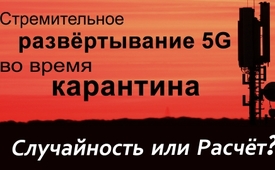 Стремительное развёртывание 5G во время карантина– случайность или расчёт?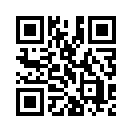 В двух исследованиях установлена связь между мобильной связью и вспышками коронавируса. Системы микроволновой связи 5G работают на частотах около 60 ГГц, которые изменяют молекулы кислорода в воздухе таким образом, что они больше не могут переноситься человеческой кровью. Это приводит к нехватке кислорода в наших органах. Затем это ошибочно приписывается заражению вирусом Covid-19. Или это преднамеренно?Немецкий врач доктор медицинских наук Дитрих Клингхардт, основатель Института нейробиологии, уже давно указывает на катастрофическое воздействие электромагнитных полей, особенно мобильной сети 5G, на иммунную систему и на гематоэнцефалический барьер человека. В одном из интервью доктор Клингхардт сказал, что проблема 5G заключается в том, что нет единого волнового диапазона: «Общедоступная 3G-сеть, например, излучает с частотой 2,4 гигагерц, сеть 5G – фактически с частотой 6 гигагерц, но при этом могут передаваться и очень высокие частоты в диапазоне от 26 до 60 гигагерц. Неизвестно, какие волновые диапазоны включены, потому что нет измерительного прибора для высокочастотного излучения. Промышленность говорит, что в некоторых местах мира это высокочастотное излучение включается только для испытаний. Но никто не знает. Нет честной информации о трансляциях такого излучения, и когда их включают». 
Статья из ИФУР, Института исследований изначальных полей.  
«Часть 2: Совершенно новый взгляд на коронавирус, Covid-19», возможные последствия для человека описываются следующим образом:
«Во всем мире в промышленности, а также через спутники применяются частоты около 60 ГГц. Энергия этой полосы частот полностью поглощается кислородом, содержащимся в нашем воздухе для дыхания. В результате молекулы кислорода изменяются и больше не могут переноситься с гемоглобином человеческой крови. У пострадавших людей поступает недостаточное количество кислорода в органы, в первую очередь страдают лёгкие, мозг и сердце. Это может привести к смерти. Затем это ошибочно приписывается заражению вирусом Covid-19».
Связь между сетями мобильной связи 5G и (предполагаемыми) «коронавирусными» вспышками также была обнаружена в исследовании, в котором говорится:
«Исследование имеет огромное значение в том смысле, что оно ясно показывает вероятность того, что симптомы Covid-19 и госпитализация в связи с дефицитом кислорода напрямую связаны с воздействием электромагнитного излучения от сетей 5G».
Несмотря на предупреждения и опасения многих экспертов, а также со стороны отдельных групп населения, во время изоляции по всей стране было проведено быстрое развёртывание 5G. По данным оператора сети Telekom, с середины июля около 40 миллионов человек – половина Германии – уже были обеспечены 5G.  

«В дополнение к кризисной ситуации, наши техники построили более 12 000 антенн, подходящих для 5G. К концу года их будет 40 000», – говорит генеральный директор сети Telekom Deutschland Дирк Вёсснер. Однако эти антенны едва видны для большинства людей, так как они почти незаметно установлены на уличных фонарях, светофорах, плоских крышах или на городских уличных знаках. 

В готовящейся к выходу книге «Диктатура короны» австрийского юриста Моники Доннер, работающей советником в Федеральном министерстве обороны Австрии,
говорится:

«С расширением 5G во время Covid-19, по-видимому, будет убито пять мух одним ударом. 
Во-первых, распространённая СМИ коронапаника отвлекла внимание от развёртывания 5G. 
Во-вторых, во время изоляции не могли происходить никакие действия против 5G, такие как сидячие демонстрации. 
В-третьих, быстрое развёртывание 5G за спиной у населения подготовило иллюзию приближения «второй волны Covid-19». Более плотная сеть 5G почти наверняка приведёт к многочисленным новым смертям, которые будут официально представлены населению как новые случаи гибели от коронавируса. 
В-четвёртых, это может создать ещё одну иллюзию: правительство справедливо объявило «вторую волну», в то время как критики ошибались. 
В-пятых, с последними можно будет бороться более интенсивно, обвиняя их в небрежности в обращении с Covid-19. 
Тот факт, что всё как раз наоборот, будет виден только внимательному наблюдателю», – говорит адвокат в своей книге.

Совет Европейского союза уже называет критиков 5G «опасностью для здоровья», с которой следует бороться при участии правоохранительных органов – особенно в отношении утверждений о том, что эта сеть 5G представляет угрозу для здоровья или что она связана с Covid-19».

Разве такой тоталитарный подход, который под законным прикрытием планирует заставить всех критиков замолчать, не свидетельствует о том, что высказывания этой передачи очень близки к истине?
Так что распространяйте эту информацию, пока это ещё возможно!от ah.Источники:Studie zum Zusammenhang zwischen 5G-Mobilfunknetzen und( vermeintlichen) „Coronavirus“-Ausbrüchen:
http://www.tomeulamo.com/fitxers/264_CORONA-5G-d.pdf

https://gumshoenews.com/2020/05/04/study-shows-direct-correlation-between-5g-networks-and-coronavirus-outbreaks/


Interview Dr. Klinghardt auf QS 24:
https://www.youtube.com/watch?v=dsYC5dE2vZ8


Beitrag des IFUR – des Institutes für Urfeldforschung,
„Teil 2: eine völlig neue Sicht auf Corona & Covid 19“:
https://ifurinstitut.wordpress.com/2020/04/10/teil-2-eine-voellig-neue-sicht-auf-corona-covid-19/

https://www.5gawareness.com/5g/study-shows-direct-correlation-between-5g-networks-and-coronavirus-outbreaks/


Plan des Rates der europäischen Union gegen 5G-Kritiker:
https://www.zeitpunkt.ch/index.php/eu-repression-gegen-5g-kritiker


Ausbau 5G-Netzwerk
https://www.smartphonefreunde.de/news/halb-deutschland-hat-5g/

https://www.telekom.de/start/netzausbau?wt_mc=alias_1070_netzausbau

https://www.telekom.com/de/medien/medieninformationen/detail/5g-boost-fuer-deutschland-602166


weitere Quellen:
http://www.nachrichtenspiegel.de/2020/06/22/strafanzeige-gegen-5g-den-wohl-fatalsten-versuch-von-wissenschaftsbetrug-und-vertuschung-des-21-jahrhunderts/

https://www.politaia.org/5-g-und-coronavirus-dennoch-heimlicher-ausbau-deutschland/

https://www.watergate.tv/so-laesst-die-merkel-regierung-das-gefaehrliche-5g-heimlich-ausbauen/?source=ENLМожет быть вас тоже интересует:#5G_Mobilnojeizlutschenie - 5G_Мобильное излучение - www.kla.tv/5G_Mobilnojeizlutschenie

#Coronavirus-ru - www.kla.tv/Coronavirus-ruKla.TV – Другие новости ... свободные – независимые – без цензуры ...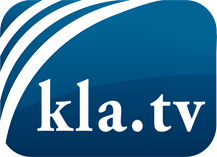 О чем СМИ не должны молчать ...Мало слышанное от народа, для народа...регулярные новости на www.kla.tv/ruОставайтесь с нами!Бесплатную рассылку новостей по электронной почте
Вы можете получить по ссылке www.kla.tv/abo-ruИнструкция по безопасности:Несогласные голоса, к сожалению, все снова подвергаются цензуре и подавлению. До тех пор, пока мы не будем сообщать в соответствии с интересами и идеологией системной прессы, мы всегда должны ожидать, что будут искать предлоги, чтобы заблокировать или навредить Kla.TV.Поэтому объединитесь сегодня в сеть независимо от интернета!
Нажмите здесь: www.kla.tv/vernetzung&lang=ruЛицензия:    Creative Commons License с указанием названия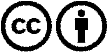 Распространение и переработка желательно с указанием названия! При этом материал не может быть представлен вне контекста. Учреждения, финансируемые за счет государственных средств, не могут пользоваться ими без консультации. Нарушения могут преследоваться по закону.